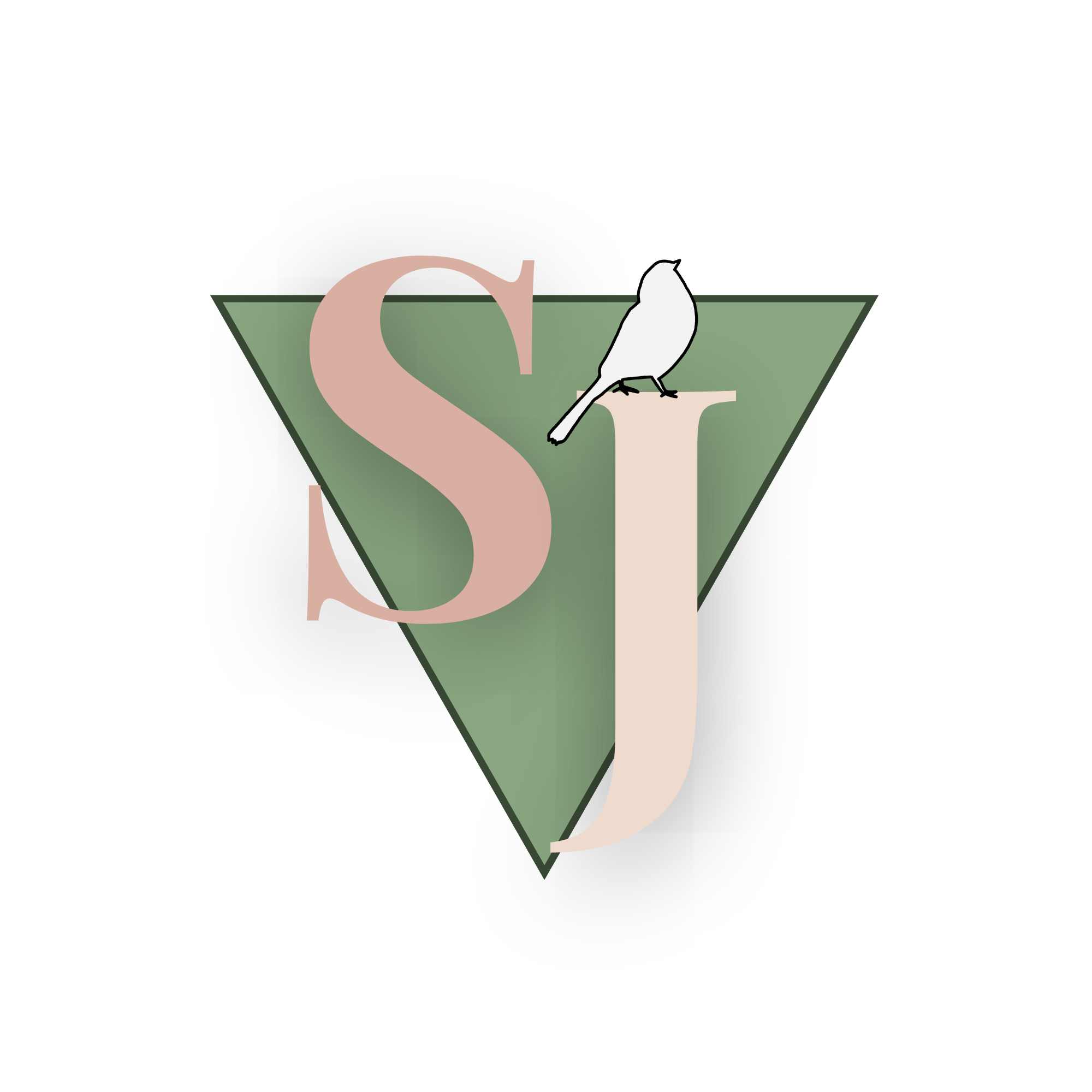 Wedding Hair Questionnaire Please fill out the following information to the best of your ability. This will give the stylist a better understanding of what you are planning for the day of your wedding. A wedding contract will be sent to you after we receive this questionnaire with a price estimate and confirmation that someone is available for the date you've chosen. Once the contract is signed and we receive the deposit, your date will be confirmed in our system. Thank you. Names of Nearlyweds: ________________________________Wedding Date: ______________________________________Phone: ____________________________________________Email: _____________________________________________Referred by: ________________________________________What time does the hair need to be completed by? __________On Location? 	___Yes 	 ___No Location of on-location hair services on wedding day (Name/address/phone): _____________________________________ Number of people requiring hair services: __________ Names and services requested for each person (Updo; Curls only; Blow dry; Clip in extensions; etc.): A price list of our Wedding services can be found on our website at https://www.sjhairdesign.ca/weddings including packages for in-salon and on-location services. Any additional information you would like to provide us with? Thank you for answering our questionnaire. We will be in touch shortly to confirm the date is available. Once the date is confirmed, we will send you a Wedding Contract that will include the total cost of services, deposit needed to be paid and some guidelines to make sure the day runs smoothly. Once the contract is signed and returned to us, we will send you a payment request for the deposit. Once payment is finalized, YOU'RE ALL SET! Thank you for wanting us to share in your special day. If you have any other questions please feel free to reach out by email at sjhairdesign@outlook.com. (Deposits can also be made in person or over the phone if requested). Please note if services are done outside of regular salon hours there is a 15% surcharge to services booked.(Jane Doe - Bride – Updo with clip in extensions and veil)•••••••••